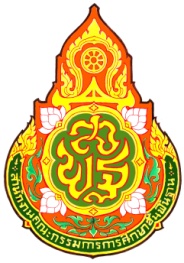 โรงเรียนบ้านศาลาหนองขอน   ปีงบประมาณ  2558คำถาม EB 4 ข้อ 1:	สถานศึกษาของท่านมีแนวทางการปฏิบัติงานหรือคู่มือกำหนดมาตรฐานการปฏิบัติงานตามภารกิจหลักหรือไม่คำตอบ  :  โรงเรียนบ้านศาลาหนองขอน มีการจัดทำเอกสารพรรณนางาน กำหนดมาตรฐานการปฏิบัติงาน ซึ่งเป็นภารกิจสำคัญที่มุ่งส่งเสริมให้สถานศึกษาสามารถปฏิบัติงานตอบสนองภารกิจของสถานศึกษา เพื่อดำเนินการตามภารกิจหลักให้เกิดความคล่องตัว อิสระภายใต้กฎหมาย ระเบียบ เป็นไปตามหลักธรรมาภิบาล ข้าราชการครูและบุคลากรทางการศึกษา ได้รับการพัฒนา มีความรู้ ความสามารถ มีขวัญกำลังใจ ได้รับการยกย่องเชิดชูเกียรติ มีความมั่นคงก้าวหน้าในวิชาชีพ ซึ่งจะส่งผลต่อการพัฒนาคุณภาพการศึกษาของผู้เรียนเป็นสำคัญซึ่งชอบข่ายงานมีดังนี้แบบสำรวจข้อมูลด้านการอ่านการเขียนข้อมูลการรับนักเรียนชั้นอนุบาลคู่มืองานบริหารการเงินคู่มืองานพัสดุคู่มือการบริหารงานบุคคลคู่มือการบริหารงานวิชาการทะเบียนคุมเงินนอกงบประมาณทะเบียนคุมเงินฝากธนาคาร (ออมทรัพย์)ทะเบียนคุมเงินงบประมาณต่างๆแผนปฏิบัติการประจำปี  2558แผนพัฒนาคุณภาพการศึกษา  ปีการศึกษา  2558คำสั่งมอบหมายหน้าที่การงานในโรงเรียน  ปีการศึกษา  2558คำสั่งแต่งตั้งครูประจำกลุ่มสาระและกิจกรรมพัฒนาผู้เรียนคำสั่งแต่งตั้งครูประจำชั้น  ปีการศึกษา  2558คำถาม EB 4 ข้อ 2:		สถานศึกษาของท่านมีรายงานผลการปฏิบัติงานตามแนวทางการปฏิบัติงาน/คู่มือกำหนดมาตรฐานการปฏิบัติงานตามภารกิจหลักหรือไม่	คำตอบ  :  โรงเรียนบ้านศาลาหนองขอน รายงานผลการปฏิบัติงานทุกปีการศึกษาเมื่อสิ้นสุดการดำเนินงานตามแผนงาน/โครงการซึ่งมีเอกสารหลักฐานคือ ดังต่อไปนี้รายงานประจำปีของสถานศึกษา  ปีการศึกษา  2558รายงานคุณภาพการศึกษา  ปีการศึกษา  2558โครงการความเป็นเลิศทางวิชาการแบบรายงานผลการประเมินคุณลักษณะอันพึงประสงค์ภาพกิจกรรมวันไหว้ครูภาพกิจกรรมโครงการเยี่ยมบ้านนักเรียน แบบรายงานผลโครงการ / กิจกรรม ค่าเยาวชน “คนดีของแผ่นดิน” โรงเรียนสุจริตคำถาม  EB4  :   การดำเนินงานตามคู่มือกำหนดมาตรฐานการปฏิบัติงานตามภารกิจหลัก